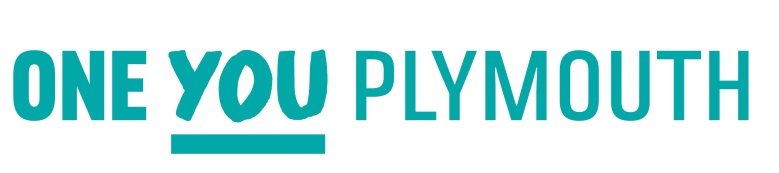 Customer Satisfaction SurveyWhen you used One YOU Plymouth which service did you access?Stop Smoking 		NHS Health Check 	    	Eat Well Social Prescribing 		One You Lifestyle What date did you first attend this service: ………………………………….Question 1: How likely are you to recommend this service to your friends and family? Extremely Likely      Likely     Neither likely nor unlikely     Unlikely      Extremely Unlikely      Don’t Know Question 2: Can you tell us why you gave us that response:Question 3: I was able to access the service/course in a timescale that was acceptable to me?Extremely Likely      Likely     Neither likely nor unlikely     Unlikely      Extremely Unlikely      Don’t Know Question 4: I felt informed about what to expect from the service before attending?Extremely Likely      Likely     Neither likely nor unlikely     Unlikely      Extremely Unlikely      Don’t Know Question 5: At the first session I felt respected by my advisor/facilitator?Extremely Likely      Likely     Neither likely nor unlikely     Unlikely      Extremely Unlikely      Don’t Know Question 6: I received adequate information from the first session to prepare me to                                      undertake the course?Extremely Likely      Likely     Neither likely nor unlikely     Unlikely      Extremely Unlikely      Don’t Know Question 7: The content of the following sessions helped me make the changes I wanted?Extremely Likely      Likely     Neither likely nor unlikely     Unlikely      Extremely Unlikely      Don’t Know Question 8: I was told about other Livewell services?Extremely Likely      Likely     Neither likely nor unlikely     Unlikely      Extremely Unlikely      Don’t Know Question 9: The facilitator/advisor was interested in my progress? Extremely Likely      Likely     Neither likely nor unlikely     Unlikely      Extremely Unlikely      Don’t Know Question 10: The information given to me was NOT helpful? Extremely Likely      Likely     Neither likely nor unlikely     Unlikely      Extremely Unlikely      Don’t Know Question 11: The place where the course / sessions were held was good for me? Extremely Likely      Likely     Neither likely nor unlikely     Unlikely      Extremely Unlikely      Don’t Know Question 12: I can access long term support from this service? Extremely Likely      Likely     Neither likely nor unlikely     Unlikely      Extremely Unlikely      Don’t Know Question 13: How many sessions did you attend? ……………………………………… We would really value any further comments whether positive/negative...Thank you for your timeIf you would like to be contacted to discuss any comments please give your name and number.Name	…………………………………….……..	Contact Number ………………………